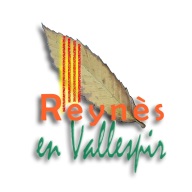 DOCUMENTS A FOURNIR EN CAS D’INSCRIPTION ou DE REINSCRIPTIONAU RESTAURANT SCOLAIRE et/ou EN GARDERIEAnnée scolaire 2018/2019LES INSCRIPTIONS NE SONT PAS RENOUVELÉES AUTOMATIQUEMENTListe des documents Un justificatif d’activité professionnelle des deux parents (contrat de travail)Le n° Caf et une copie de la carte d’allocations familialesLe n° de sécurité sociale des deux parentsUn justificatif de domicile (quittance EDF/Tel...)Un certificat médical pour les enfants allergiquesAttestation d’assurance scolaire 2017-2018La demande est à compléter et à remettre à la MairieAVANT LE 31 Mai 2018Une réponse vous sera adressée courant juillet après examen des dossiers pour les nouvelles inscriptions.Pour les réinscriptions un courrier sera envoyé uniquement en cas de refus ou de complément d’information.Tout dossier incomplet ou non déposé dans les délais sera mis en attente et remis en examen à la rentrée de septembre en fonction des places disponibles.